Муниципальное автономное общеобразовательное учреждение г. Хабаровска «Многопрофильный лицей имени 202-ой воздушно-десантной бригады»Направление «Социальная политика»Проект контактной деревниАвтор проекта: Кайдалова Кристина Андреевна, ученица 9Б класса;Руководитель проекта: Гуленкова Анастасия Викторовна, учитель истории и обществознания, тел.: +79842605732ОГЛАВЛЕНИЕВВЕДЕНИЕАктуальность. В 1920-1930-х гг., еще в Советском Союзе, был взят курс на так называемую «смычку» деревень и городов. Вскоре после этой политики численность сельского населения резко упала, и как мы видим сейчас – ситуация не меняется. Многие люди стремятся в город, ожидая добиться высот, забывая при этом, что существует еще одна отрасль, которая в современном мире не утратила своей важности и достаточно быстро развивается – сельское хозяйство.  На сегодняшний день не только ликвидирована культурная пропасть между жителями мегаполисов и сельской местности, но и многие деревни как таковые. Дошло до того, что большинство современных детей никогда не видели «вживую» обычных домашних животных – коров, коз, лошадей.  На территории Российской Федерации множество подобных проектов, например, крупная контактная деревня существует в Московской области на территории Совхоза имени Ленина и является популярным местом для экскурсий; также в Московской области, в деревне Анциферово, существует Оленья деревня, где всех желающих знакомят с работой оленеводов; в Астраханской области есть туристическая деревня «Гусь Лапчатый»; в Ленинградской области существует деревня «Ферма-сыроварня», которая знакомит с технологией производства сыра, деревня Шуваловка. На территории Хабаровского края, г. Хабаровска такой проект также должен быть, так как он поможет восполнить пробелы в знании основ сельского хозяйства у населения.Цель проекта: открытие контактной деревни в городе с населением более 500 тыс. человек для оказания услуг в сфере развлекательного семейного досуга, агротуризма;Исходя из цели можно выделить следующие задачи:1) Разработать проекта контактной деревни на отдельно взятой территории (село Бычиха Хабаровского района);2) Определить стоимости проекта;3) Рассмотреть окупаемости проекта;4) Исследовать гарантии и риски проекта.ЗАЧЕМ ЭТО ХАБАРОВСКОМУ КРАЮ И ХАБАРОВСКУ?В связи с программой «Дальневосточный гектар» на Дальний Восток стали приезжать люди и осваивать новые для них территории. Самое популярное направление – сельское хозяйство. Для развития региона необходимо прививать подрастающему поколению знания о сельском хозяйстве для того, чтобы в дальнейшим, уже в зрелом возрасте, возможно, кто-нибудь из них заинтересовался этой деятельностью. Также Хабаровский край за последние 5 лет стал достаточно популярным туристическим местом, иностранных граждан наш регион привлекает не только культура, но и уникальная природа, и, безусловно, агротуризм может привлечь еще больше туристов на территорию края. Для того, чтобы познакомить туристов, жителей края и г.Хабаровска с сельской жизнью, предлагается не создавать на отдельном участке новый комплекс с загонами и теплицами, а преобразовать уже имеющиеся здания и проложить по ним экскурсионные маршруты. В качестве места предлагается село Бычиха Хабаровского района, известное своим прекрасным расположением, наличием санатория и нескольких детских лагерей (см. Приложение 1). На территории села можно преобразовать несколько зданий/имеющиеся постройки в следующее:1) Несколько загонов для крупного скота;2) Птичники;3) Небольшое здание для музея русской деревни;4) Здание для проведения мастер-классов по приготовлению традиционной еды, молочных продуктов;5) Площадка для проведения мероприятий;6) Отдельный участок понадобится для теплицы, благодаря которой посетители туристической контактной деревни смогут помочь собирать урожай. В весеннее/летнее время года можно приглашать туристов на поля на сбор урожая.Что можно проводить в контактной деревне?1) Мастер-классы по приготовлению различных продуктов своими руками (например, масла);2) Экскурсии по территории деревни с целью знакомства с сельскохозяйственными работами;3) Агротуризм (сбор урожая);4) Тематические мероприятия (например, празднование Масленицы);5) Экскурсии-знакомство с бытом русской деревни;6) Организация различных праздников (частные мероприятия).7) Если масштаб контактной деревни будет большим, то на его территории можно проводить часть мероприятий фестиваля «Наш выбор-27», где местные фермеры могут предоставить свою продукцию.По нашим подсчетам, проект обойдется в 2500000 рублей, из данной суммы 830000 рублей потребуется для ремонта (или возможную постройку) помещений, 500000 рублей составят оборотные средства; 300000 рублей потребуется для нескольких теплиц; 330000 уйдет на нематериальные активы (регистрация, стартовая рекламная компания, создание сайта, прочие расходы). Остальные расходы пойдут на закупку необходимого скота и обустройство самой контактной деревни (инвентарь, оборудование).Учитывая, что данный проект в новинку для города и края в целом, то можно сделать вывод, что он станет достаточно популярным у населения. Для того, чтобы привлечь людей в контактную деревню, будет проводиться реклама в популярных социальных сетях (ВКонтакте, Instagram, Telegram), на телевидении, создание и продвижение сайта деревни, образовательным учреждениям будут предоставлены необходимые материалы, с которыми могут ознакомиться классные руководители, воспитатели и учащиеся. Безусловно, важным пунктом окупаемости данного проекта будет являться посещаемость туристами из разных уголков мира, поэтому предполагается тесное сотрудничество с туристическими компаниями.Прейскурант цен представлен в приложениях (см. Приложение 2). У каждого проекта есть свои гарантии и риски, наш проект не будет исключением. Из гарантий можно выделить следующее:1) Новизна идеи для региона. По некоторым данным, на территории Хабаровского края существовали туристические деревни, однако, популярными они не являлись по следующим причинам: удаленность, нехватка финансирования, недостаток оборудования, необходимость ремонта ветхого здания места для мастер-классов/экскурсий, нацелено только на одно направление (или агротуризм, или знакомство с бытом русской деревни). По нашему мнению, если соединить сельскохозяйственные работы, экскурсии в быт деревень, то получится довольно популярный объект для посещений. Более того, людям будет интересно узнать, как же жили их предки несколько сотен лет назад, что ели, как производили некоторые виды продуктов своими руками и, в конце концов, поучаствовать в сборе урожая;2) Популяризация сельского хозяйства среди населения, и мы считаем, что это не только главная гарантия проекта, но и большой плюс для проводимой в регионе политики. В дальнейшем это может повлиять на увеличение интереса людей к программе «Дальневосточный гектар», появление новых поселений на территории взятых гектаров и постройку сельскохозяйственных объектов.Риски являются неотъемлемой частью любой деятельности. Мы можем выделить следующие:1) Интерес со стороны зоозащитников. Ни для кого не секрет, что правозащитники в последнее время активизировали свою деятельность против зоопарков, дельфинариев и цирков, и вполне вероятно, что они пристально будут следить и за контактными деревнями. Однако, это может послужить началом для создания внутреннего устава, который будет регулировать отношения между работниками, систему штрафов и упоминание о законах, связанными с причинениями вреда животным;2) Отсутствие четких требований к персоналу, но это также можно решить с помощью внутреннего устава;3) Возможный рост требований к подобным заведениям.ЗАКЛЮЧЕНИЕКонтактная деревня необходима не только Хабаровскому краю, но и любому другому региону России. Ведь с ее помощью можно, во-первых, популяризировать сельское хозяйство среди населения (если она будет находиться не в сельскохозяйственном регионе, то будет происходить популяризация какого-либо другого вида деятельности), во-вторых, устранить пробелы в знаниях (особенно важен этот пункт для подрастающего поколения). Также данный проект может стать популярным местом для проведения экскурсий, мероприятий, праздников и фестивалей.ПРИЛОЖЕНИЯПриложение 1.Село Бычиха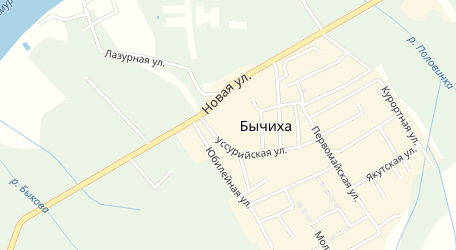 Приложение 2.Прейскурант ценУСЛУГАСТОИМОСТЬВъезд на территорию деревни300 рублейЭкскурсия для групп от 15 человекОт 150 рублей с человека (варьируется в зависимости от количества людей)Мастер-класс1500 рублей – 1 человек (в стоимость включены все материалы)Проведение праздникаДоговорнаяАгротуризм (сбор урожая)200 рублей с человека + отдельно оговаривается стоимость собранного урожая (по сниженной стоимости)